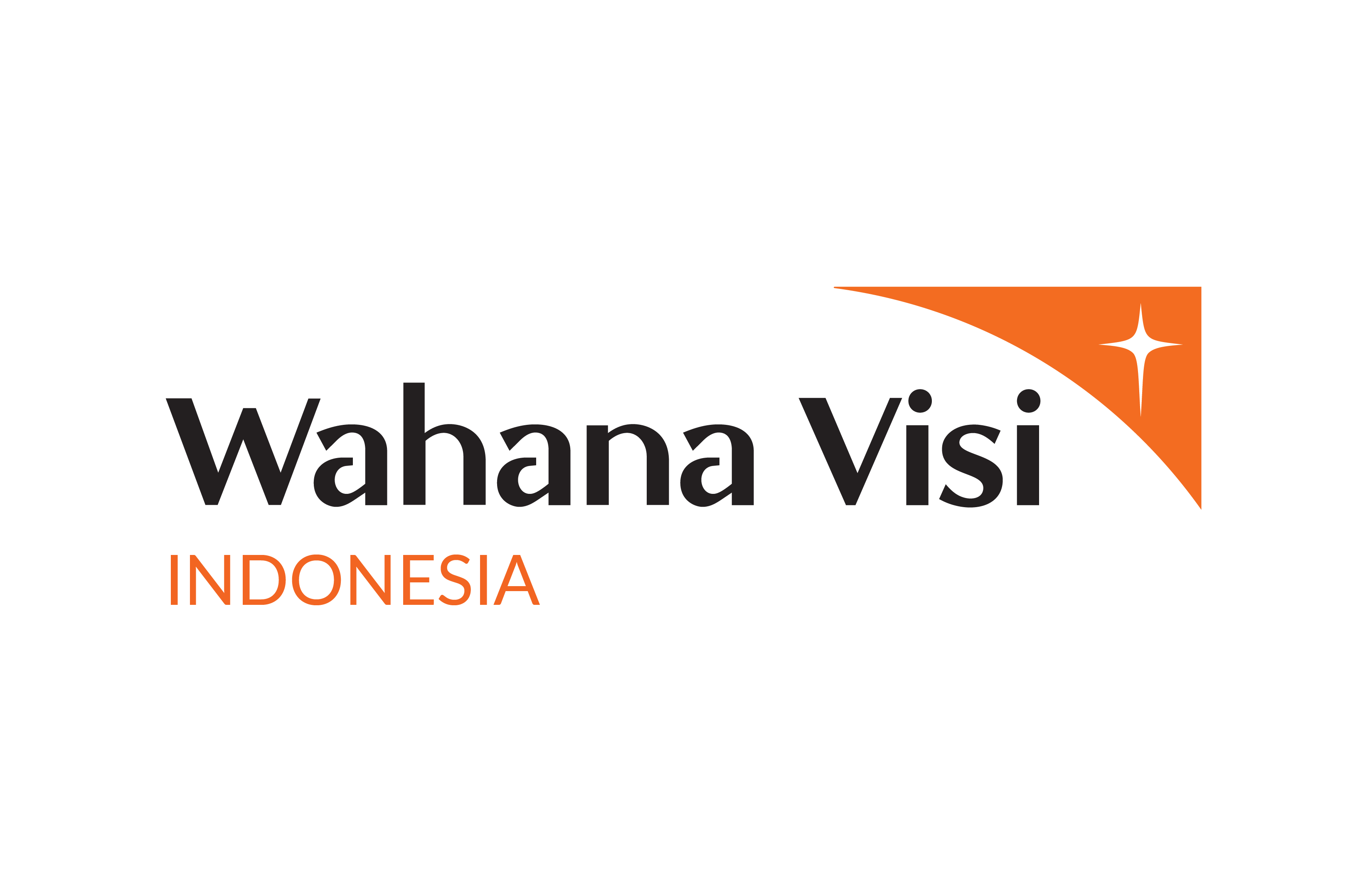 LEMBAR PERSETUJUAN ORANG TUA DAN KESEDIAAN ANAK
DALAM KEGIATAN FUN RUN JAKARTA - GLOBAL 6K WATER FOR SUMBABagian 1Hanya diisi jika anak berusia diatas 12 tahun
Nama  Anak					: _____________________________________Jenis Kelamin					: _____________________________________Tempat dan tanggal lahir			: _____________________________________Tanggal Kegiatan				: ______________________________________Nama Kegiatan				: Fun Run Jakarta - Global 6K Water for Sumba
Bersedia dengan tanpa paksaan mengikuti kegiatan Fun Run Jakarta - Global 6K Water for Sumba dan bersedia untuk diambil dan dipublikasikan cerita, foto, video atau rekaman pada saat kegiatan berlangsung
Yang memberikan pernyataan,(Nama dan tanda tangan)................................................ Tanggal, Tahun:     ------------------------------------------------------------------------------------------------------------------------------Bagian 2Nama  Orang Tua/Wali			: _____________________________________Jenis Kelamin					: _____________________________________Nomor KTP					: _____________________________________Nomor Telpon Emergency			: _____________________________________Alamat						: _____________________________________*Jika adaNama Wali yang akan mengawasi Anak	: _____________________________________
Nomor Telpon					: _____________________________________Dengan ini mengizinkan anak saya untuk mengikuti kegiatan Fun Run Jakarta - Global 6K Water for Sumba dengan pengawasan oleh saya sendiri/wali* dan bertanggung jawab akan segala risiko yang mungkin terjadi. Saya juga mengizinkan anak saya untuk diambil dan dipublikasikan cerita, foto, video atau rekaman pada saat kegiatan berlangsungNama dan Tanda Tangan Orang Tua / Wali Anak,................................................ 
Tanggal, Tahun    Catatan tambahan:*coret salah satuSemua materi dokumentasi menjadi hak milik Wahana Visi Indonesia.Jika data yang diambil adalah data anak, maka form ini ditandatangani oleh anak jika berusia diatas 12 tahun dan juga orangtua/ pengasuh/wali (bagian 1&2)